Каскад 12  ТЕЛЬ АВИВ — МЕРТВОЕ МОРЕЖивое Мертвое море11 дней — 10 ночейПрибытие в любой день, кроме понедельника и четверга.Индивидуальные туры по групповой ценеПрограмма тура
** Возможно изменение порядка экскурсионных дней, в соответствии с расписанием экскурсий на текущий период. В стоимость тура входит:Групповые трансферы по программе (для желающих заказать индивидуальные трансферы из / в аэропорт необходимо доплатить 90 долларов на человека при проживании в двухместном номере, 234 доллара при проживании в одноместном номере и 41 доллар при проживании в трехместном номере);Проживание в гостинице в Тель-Авиве - 4 ночи;Проживание в гостинице на Мертвом море - 6 ночей;Питание - завтраки, на Мертвом море и ужины;Экскурсии по программе.КАТЕГОРИИ «КАСКАДА» 
В ЗАВИСИМОСТИ ОТ ПРОЖИВАНИЯ В ГОСТИНИЦАХ РАЗЛИЧНОГО УРОВНЯ*В случае, если в таблице цен указаны два или более отелей в одной и той же категории, фирма оставляет за собой право окончательного выбора гостиницы, в которой будет проживать турист.СТОИМОСТЬ ТУРА В ЗАВИСИМОСТИ ОТ ДАТЫ ЗАЕЗДА
* В период с 03-05.06.11 и 09-11.06.11 (опера "Аида") - проживание по запросу.
** В период праздника Песах (17.04.11-25.04.11) отели на Мертвом море в категории С закрыты для для продажи.

В стоимость тура не входит: Авиаперелет Киев - Тель-Авив - Киев (возможен вылет из Одессы, Днепропетровска, Симферополя, Донецка). Возможна стыковка с рейсами Аэросвита из других городов Украины.Страховка.Первый день:Встреча в аэропорту Бен Гурион. Переезд в Тель-Авив и регистрация в отеле.Встреча в аэропорту Бен Гурион. Переезд в Тель-Авив и регистрация в отеле.Второй день: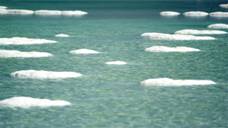 Полудневная обзорная экскурсия по маршруту«Тель-Авив/Яффо/IDC»: Тель-Авив. Древний город-порт Яффо. Посещение музея Бриллиантов и выставочного зала Израильского Бриллиантового Центра.Третий день:Экскурсия в Иерусалим по одному из маршрутов, например «Иерусалим - город 3-х религий»: Гора Сион: гробница царя Давида и Горница Тайной Вечери. Старый город, Стена Плача. Панорама Иерусалима. Крестный путь (пять последних остановок). Храм Гроба Господня.Экскурсия в Иерусалим по одному из маршрутов, например «Иерусалим - город 3-х религий»: Гора Сион: гробница царя Давида и Горница Тайной Вечери. Старый город, Стена Плача. Панорама Иерусалима. Крестный путь (пять последних остановок). Храм Гроба Господня.Четвертый день:Экскурсия на север страны по одному из маршрутов, например «Галилея Христианская»: Долина Армагедон. Назарет: Храм Благовещения. Деревня Канна Галилейская. Река Иордан - место крещения. Кинерет, Тверия. Гора Блаженств (место Нагорной Проповеди). Табха - Храм Умножения Хлебов и Рыб.Экскурсия на север страны по одному из маршрутов, например «Галилея Христианская»: Долина Армагедон. Назарет: Храм Благовещения. Деревня Канна Галилейская. Река Иордан - место крещения. Кинерет, Тверия. Гора Блаженств (место Нагорной Проповеди). Табха - Храм Умножения Хлебов и Рыб.Пятый день:Переезд на Мертвое море и регистрация в гостинице.Переезд на Мертвое море и регистрация в гостинице.C шестого по десятый день:Свободные дни на Мертвом море. Отдых и купание в самом соленом море мира.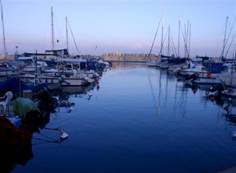 Одиннадцатый день:Трансфер с Мертвого моря в международный Аэропорт Бен-Гурион.КатегорияУровеньТель-АвивМертвое мореA3*OlympiaLeonardo InnB3* SupImperial / Golden BeachIsrotel GanimC4*Mercure B&P / MetropolitanLeonardo Plaza / LeonardoD5*Isrotel Tower / Renaissance / Crowne PlazaIsrotel / Le Meridien / Daniel / Royal RimonimAДаты заезда01.09.11-28.09.1128.09.11-31.11.1101.12.11-31.12.11
11.01.12-29.02.12 01.07.11-31.08.1101.01.12-10.01.12APP in DBL943108892610881007APP in SGL15242264192323302093APP in TRPL88710228751033950AChild Suppl.542615542542583BДаты заезда01.09.11-27.09.11
27.11.11-31.12.11
11.01.12-29.02.1201.01.12-10.01.1228.09.11-26.11.1101.07.11-31.08.11BPP in DBL1042109911641177BPP in SGL1629189220152011BPP in TRPL985103911011111BChild Suppl.637661693704CДаты заезда01.07.11-31.07.11
01.09.11-27.09.11
01.12.11-31.12.11
11.01.12-29.02.1228.09.11-30.11.1101.01.12-10.01.1201.08.11-31.08.11CPP in DBL1302140713421442CPP in SGL2147233422202282CPP in TRPL1217131412541352CChild Suppl.680729696793DДаты заезда28.09.11-26.11.1101.07.11-31.07.11
01.09.11-27.09.1127.11.11-30.11.1101.01.12-10.01.1201.08.11-31.08.1101.12.11-31.12.11
11.01.12-29.02.12DPP in DBL190617441715174420141609DPP in SGL308728122920287434702790DPP in TRPL174115871579166218781587DChild Suppl.885772780812772772